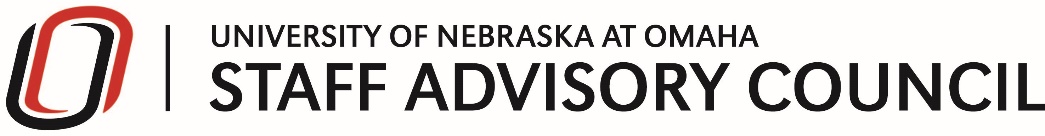 Staff Advisory Council Meeting Minutes Tuesday, July 16, 20199:00 AM | Criss Library 249Present Members: Jim Sinclair, Heike Langdon, Keristiena Dodge, Geri murphy, Lindsey Parde, Jennifer Rock, Lupe Green, Amy Skolaski, Vanessa Hatfield-Reeker, Michael Smith,  Shannon Teamer, Steve Summers, Sarah Kole, Nikki Hecht, Sarah McGrath, Todd Anderson, Alex Boryca, Hanna Solberg, Gloria Marchio, Laura Sherwin, Mary Hoylman, Amanda Buker, Thomas Walker, Rachael Jensen, Steven Lendt, Tracie Anderson, Traci Fullerton, Brevan Jorgenson, Yuriko Doku, Kirsten Case , Melissa Eckstein, Charley Steed, Courtney Luxon, Geri Murphy  Library TourTour given by Dean Dave Richards of the Creative Production Lab and Library ArchivesCall to Order 9:38Approval of Minutes No discussion or changes to the minutes. Motion to approve by Nikki Hecht. Seconded by Sarah KolePresident’s Report (Steven Summers)Strategic Plan-Budget	*    Plan will be presented in August, 3-4 basic ideas, and voted on during                 September meetingAVCDI – Dean CBA – NU President AVCDI Search *    22 External candidates applied, down to 4-5Dean CBANothing new to report. Search is happeningNU President Search is lacking a SAC representativeSeptember meeting, Regents White and O’Connor will be coming to the SAC meetingLast listening sessions end of August. If unable to attend, reach out to search committee by email 	                                *     Steven will be reaching out to the Interim President*   Director of Finance Report (Sarah McGrath)  Expenses last month $870.50. Current balance $20,143.04Updates on the following committeesUNO wide committee appointments                   Committee appointments will be happening in AugustStrategic Planning(Thomas)       *     Electing a co-chair for committeeProfessional Development (Laura)       *    Meeting with Chancellor Gold later today        *    On target for September 1st for accepting applications.Printed information and Marketing coming soon.$40,000, 1 year pilot project.Community Engagement(Heike)       *    Planning Fall and spring events.  Trying to keep it on campus for easy of staff     Events Committee(Melissa)October 1st Picnic with a theme of Octoberfest.                                                                *    Planning for 800 for food       *    Working on a Keg of root beer for the eventNew BusinessSAC PinsPins were distributed to membersEmployee of the Month6 nomination last month. Continue to send in any nominations for employee of the month. H&K MembershipsH&K coming to our August meeting to talk about memberships.Thank you & Welcome       *     Thank you to Erin, Trevor and Deb who will be leaving SAC.  Welcoming Kirsten &                 Rachael to our membership SAC credentials       *     Reminder to add your SAC credentials to your email signaturesPicture Day Reminder       *    August meeting is picture day for SAC membership.  Please wear your SAC polosGood of the OrderMail Services:  After the switch to UNMC, concerns in many buildings.  Packages left without signature, lost packages etc. Email Steven with any issues you are experiencingAdjourn (10:10 AM)Motion to adjourn by Vanessa Hatfield-Reeker. Seconded by Brevan Jorgenson                  . Next SAC MeetingTuesday, August 13, 2019, 9:00 AM – 10:30 AMThompson Alumni Center- Centennial HallChancellor Gold, H&K, SAC pictures